ПРОЄКТВноситься Кабінетом Міністрів УкраїниД. ШМИГАЛЬ«   »               2020 р.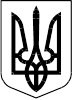 Закон УкраЇниПро внесення змін до Закону України «Про охорону атмосферного повітря» з метою удосконалення механізму регулювання викидів забруднюючих речовин в атмосферне повітря______________________________________________________________Верховна Рада України п о с т а н о в л я є:I. Внести до Закону України «Про охорону атмосферного повітря» (Відомості Верховної Ради України, 2001 р., № 48, ст. 252) такі зміни:1. У тексті Закону слова «підприємства, установи, організації та громадяни - суб’єкти підприємницької діяльності» в усіх відмінках замінити словами «суб’єкти господарювання» у відповідних відмінках.2. Статтю 1 доповнити абзацом чотирнадцятим такого змісту:«фонова концентрація забруднюючої речовини в атмосферному повітрі - концентрація забруднюючої речовини, яка міститься в одиниці об’єму атмосферного повітря, що піддається антропогенному впливу, яка розраховується за даними спостережень за станом атмосферного повітря конкретної території та обумовлена впливом всіх джерел викидів на цій території, включаючи транскордонне забруднення атмосферного повітря.».3. В абзаці дев’ятому частини першої статті 10 слово «метрологічно» замінити словами «відповідно до Закону України «Про метрологію та метрологічну діяльність».4. У статті 11:1) у частині другій слова «не менше одного разу на п’ять років» виключити;2) у частині п’ятій слово «центральним» замінити словом «територіальним»;3) у частині сьомій слова «екологічно безпечні технології та методи керування» замінити словами «найкращі доступні технології та методи управління»;4) у частині дев’ятій слова «установ, організацій та закладів, яким надається право на розробку документів, що обґрунтовують обсяги викидів для підприємств, установ, організацій та громадян - суб’єктів підприємницької діяльності» замінити словами «юридичних осіб, яким надається право на розробку звітів з інвентаризації викидів забруднюючих речовин в атмосферне повітря та документів, в яких обґрунтовуються обсяги викидів для суб’єктів господарювання»;5) у частині одинадцятій слова «заходів із зниження їх кількості» замінити словами «впровадження заходів щодо скорочення викидів»;6) після частини одинадцятої доповнити новими частинами дванадцятою та тринадцятою такого змісту:«Суб’єкт господарювання щороку подає до дозвільного органу звіт про дотримання умов дозволу на викиди та виконання заходів щодо здійснення контролю за дотриманням встановлених гранично допустимих викидів забруднюючих речовин.Строки виконання заходів щодо скорочення викидів забруднюючих речовин в атмосферне повітря, затверджених у дозволі на викиди з метою досягнення нормативів гранично допустимих викидів забруднюючих речовин стаціонарних джерел не можуть перевищувати десяти років з дня затвердження таких заходів. Строк виконання заходів щодо скорочення викидів не подовжується.».У зв’язку з цим частини дванадцяту та тринадцяту вважати відповідно частинами чотирнадцятою та п’ятнадцятою.5. Доповнити статтями 11-1 та 11-2 такого змісту:«Стаття 11-1. Видача дозволу на викиди забруднюючих речовин в атмосферне повітря стаціонарними джереламиВидача (відмова у видачі, переоформлення, анулювання) дозволу на викиди забруднюючих речовин в атмосферне повітря стаціонарними джерелами здійснюється центральним органом виконавчої влади, що реалізує державну політику у сфері охорони навколишнього природного середовища, обласними, Київською, Севастопольською міськими державними адміністраціями, органом виконавчої влади Автономної Республіки Крим з питань охорони навколишнього природного середовища безоплатно, відповідно до Закону України «Про дозвільну систему у сфері господарської діяльності» у порядку встановленому Кабінетом Міністрів України.Подання суб’єктом господарювання заяви про одержання (переоформлення, анулювання) дозволу на викиди забруднюючих речовин в атмосферне повітря стаціонарними джерелами, а також надання (відмова у видачі, анулювання) такого дозволу здійснюються в паперовій формі.Для одержання дозволу на викиди забруднюючих речовин в атмосферне повітря стаціонарними джерелами суб’єкт господарювання, об’єкт якого належить до першої групи та суб’єкт господарювання, об’єкт якого знаходиться на території зони відчуження, зони безумовного (обов’язкового) відселення території, що зазнала радіоактивного забруднення внаслідок Чорнобильської катастрофи, подає центральному органу виконавчої влади, що реалізує державну політику у сфері охорони навколишнього природного середовища або центру надання адміністративних послуг, а суб’єкт господарювання, об’єкт якого належить до другої або третьої групи – центру надання адміністративних послуг, заяву, до якої додаються:документи, в яких обґрунтовуються обсяги викидів забруднюючих речовин, оформлені відповідно до вимог, затверджених центральним органом виконавчої влади, що забезпечує формування державної політики у сфері охорони навколишнього природного середовища, в паперовій та електронній формі;відомості, що підтверджують факт та дату опублікування в місцевих друкованих засобах масової інформації повідомлення про намір отримати  дозвіл із зазначенням адреси місцевої держадміністрації, до якої можуть надсилатися зауваження громадських організацій та окремих громадян, у порядку встановленому Кабінетом Міністрів України;завірена суб’єктом господарювання копія повідомлення місцевої держадміністрації про відсутність зауважень громадськості щодо видачі суб’єкту господарювання дозволу на викиди забруднюючих речовин в атмосферне повітря стаціонарними джерелами. А у разі наявності зауважень, до повідомлення додається копія протоколу публічного обговорення з узгодженими пропозиціями до умов, які будуть встановлені у дозволі на викиди;висновок з оцінки впливу на довкілля, у якому визначено допустимість провадження планованої діяльності - для виробництва та технологічного устаткування, що вводяться в експлуатацію вперше, а також у разі розширення або змін, на яких провадитиметься діяльність, що згідно з вимогами Закону України «Про оцінку впливу на довкілля» підлягає оцінці впливу на довкілля.Видача або надання відмови у видачі дозволу на викиди забруднюючих речовин в атмосферне повітря стаціонарними джерелами здійснюється центральним органом виконавчої влади, що реалізує державну політику у сфері охорони навколишнього природного середовища, обласними, Київською, Севастопольською міськими державними адміністраціями, органом виконавчої влади Автономної Республіки Крим з питань охорони навколишнього природного середовища протягом двадцяти робочих днів з дня надходження заяви та документів, необхідних для його видачі.Підставами для відмови у видачі дозволу на викиди забруднюючих речовин в атмосферне повітря стаціонарними джерелами є:подання суб’єктом господарювання неповного пакета документів, необхідних для одержання дозволу;виявлення в документах, поданих суб’єктом господарювання, недостовірних відомостей;одержання негативного рішення центрального (територіального) органу виконавчої влади, що реалізує державну політику у сфері санітарного та епідемічного благополуччя населення, щодо можливості видачі дозволу;відсутності повідомлення місцевої держадміністрації про наявність або відсутність зауважень громадськості щодо видачі суб’єкту господарювання дозволу на викиди забруднюючих речовин в атмосферне повітря стаціонарними джерелами.У разі усунення суб'єктом господарювання причин, що стали підставою для відмови у видачі дозволу на викиди забруднюючих речовин в атмосферне повітря стаціонарними джерелами, повторний розгляд документів здійснюється дозвільним органом у строк, що не перевищує двадцяти робочих днів з дня отримання відповідної заяви суб'єкта господарювання, документів, необхідних для видачі дозволу на викиди забруднюючих речовин в атмосферне повітря стаціонарними джерелами, і документів, які засвідчують усунення причин, що стали підставою для відмови.Центральний орган виконавчої влади, що реалізує державну політику у сфері охорони навколишнього природного середовища, обласні, Київська, Севастопольська міські державні адміністрації, орган виконавчої влади Автономної Республіки Крим з питань охорони навколишнього природного середовища анулює дозвіл на викиди забруднюючих речовин в атмосферне повітря стаціонарними джерелами, з таких підстав:звернення суб’єкта господарювання із заявою про анулювання дозволу; наявність в Єдиному державному реєстрі юридичних осіб, фізичних осіб - підприємців та громадських формувань відомостей про припинення юридичної особи шляхом злиття, приєднання, поділу, перетворення та ліквідації, якщо інше не встановлено законом;наявність в Єдиному державному реєстрі юридичних осіб, фізичних осіб - підприємців та громадських формувань відомостей про припинення підприємницької діяльності фізичної особи - підприємця;скасування центральним (територіальним) органом виконавчої влади, що реалізує державну політику у сфері санітарного та епідемічного благополуччя населення рішення щодо можливості видачі дозволу;видача нового дозволу на викиди забруднюючих речовин в атмосферне повітря стаціонарними джерелами з моменту видачі такого дозволу.Дія дозволу припиняється через десять робочих днів із дня прийняття (винесення) рішення про його анулювання або з дати видачі нового дозволу на викиди.Призупинення господарської діяльності суб’єкта господарювання повністю або частково за рішенням суду за позовом центрального органу виконавчої влади, що реалізує державну політику із здійснення державного нагляду (контролю) у сфері охорони навколишнього природного середовища, раціонального використання, відтворення і охорони природних ресурсів здійснюються з таких підстав:встановлення факту надання в заяві про видачу дозволу та документах, що додаються до неї, недостовірної інформації;провадження суб’єктом господарювання певних дій щодо здійснення господарської діяльності або видів господарської діяльності, на які отримано дозвіл, із порушенням вимог законодавства, щодо яких центральним органом виконавчої влади, що реалізує державну політику із здійснення державного нагляду (контролю) у сфері охорони навколишнього природного середовища, раціонального використання, відтворення і охорони природних ресурсів було раніше видано припис про їх усунення із наданням достатнього часу для їх усунення.Відновлення господарської діяльності суб’єкта господарювання після призупинення можливе з моменту отримання центральним органом виконавчої влади, що реалізує державну політику із здійснення державного нагляду (контролю) у сфері охорони навколишнього природного середовища, раціонального використання, відтворення і охорони природних ресурсів, який ініціював призупинення, повідомлення суб’єкта господарювання про усунення ним усіх встановлених судом порушень.Стаття 11-2. Порядок внесення до Переліку юридичних осіб, яким надається право на розробку звітів з інвентаризації викидів забруднюючих речовин в атмосферне повітря та документів, в яких обґрунтовуються обсяги викидів для суб’єктів господарювання Розроблення звітів з інвентаризації викидів забруднюючих речовин в атмосферне повітря та документів, в яких обґрунтовуються обсяги викидів для суб’єктів господарювання, здійснюється юридичною особою, включеною до Переліку юридичних осіб, яким надається право на розробку звітів з інвентаризації викидів забруднюючих речовин в атмосферне повітря та документів, в яких обґрунтовуються обсяги викидів для суб’єктів господарювання (далі – Перелік).До Переліку вносяться юридичні особи, які мають у власності або у користуванні вимірювальні лабораторії, уповноважені (атестовані) на проведення відповідних вимірювань (не менше 5-ти з переліку найбільш поширених забруднюючих речовини, викиди яких в атмосферне повітря підлягають регулюванню), що засвідчується сертифікатом про визнання вимірювальних можливостей лабораторії.Юридичні особи здійснюють розробку звітів з інвентаризації викидів забруднюючих речовин в атмосферне повітря та документів, в яких обґрунтовуються обсяги викидів для суб’єктів господарювання, після внесення їх до Переліку.Внесення організацій до Переліку проводить центральний орган виконавчої влади, що реалізує державну політику у сфері охорони навколишнього природного середовища, безкоштовно.Для включення юридичної особи до Переліку подаються такі документи:заява за довільною формою на бланку заявника;відомості про юридичну особу, якій надається право на здійснення розробки звітів з інвентаризації викидів забруднюючих речовин в атмосферне повітря та документів, в яких обґрунтовуються обсяги викидів для суб’єктів господарювання, за формою, зазначеною у додатку 1;засвідчена копія витягу зі статуту, який підтверджує, що одним із видів діяльності є роботи з розробки звітів з інвентаризації викидів забруднюючих речовин в атмосферне повітря та документів, в яких обґрунтовуються обсяги викидів для суб’єктів господарювання;перелік розроблених за останні два роки звітів з інвентаризації викидів забруднюючих речовин в атмосферне повітря та документів, в яких обґрунтовуються обсяги викидів забруднювальних речовин в атмосферне повітря для суб’єктів господарювання;дані про професійний і кваліфікаційний рівні керівника та працівників юридичної особи, необхідні для розробки звітів з інвентаризації викидів забруднюючих речовин в атмосферне повітря та документів, в яких обґрунтовуються обсяги викидів, за формою, зазначеною у додатку  2 (освітній рівень - вища освіта; освітньо-кваліфікаційний рівень - магістр із зазначенням відповідних документів у відповідній галузі). Кількість працівників юридичної особи, які працюють у відповідній галузі, не може бути менше 5 осіб (без урахування керівників), що підтверджується копією податкової декларації за формою 1ДФ за звітній період;інформаційна довідка про матеріально-технічну базу, а саме: наявність програмних продуктів на персональних електронно-обчислювальних машинах, які використовуються при розробці документів, в яких обґрунтовуються обсяги викидів забруднюючих речовин в атмосферне повітря, які забезпечують поповнення відповідних баз даних центрального органу виконавчої влади, що реалізує державну політику у сфері охорони навколишнього природного середовища, щодо джерел забруднення атмосферного повітря та обґрунтування відповідних обсягів викидів від організації, що розробила ці програмні продукти;перелік нормативно-методичної документації, яка використовується при розробці звітів з інвентаризації викидів забруднюючих речовин в атмосферне повітря та документів, в яких обґрунтовуються обсяги викидів забруднюючих речовин в атмосферне повітря стаціонарними джерелами;копія наказу про призначення відповідальних за проведення робіт з розробки звітів з інвентаризації викидів забруднюючих речовин в атмосферне повітря та обґрунтування обсягів викидів для суб’єктів господарювання;копія сертифіката про визнання вимірювальних можливостей лабораторії. Внесення юридичної особи до Переліку, яка раніше не займалась розробкою звітів з інвентаризації викидів забруднюючих речовин в атмосферне повітря та документів, в яких обґрунтовуються обсяги викидів для суб’єктів господарювання, проводиться після проходження всіма працівниками курсів підвищення кваліфікації у відповідній сфері діяльності. Така юридична надає документи відповідно до частини пʼятої цієї статті, крім абзацу пятого частини пʼятої цієї статті.Заява та документи, передбачені частиною пʼятою цієї статті, розглядаються центральним органом виконавчої влади, що реалізує державну політику у сфері охорони навколишнього природного середовища. Про результати розгляду та прийняте рішення юридична особа повідомляється рекомендованим листом або за допомогою засобів електронного зв’язку. Строк розгляду документів, прийняття рішення та повідомлення не повинні перевищувати тридцяти календарних днів з дня надходження документів.Юридична особа до Переліку вноситься на строк у п’ять років. Строк може бути продовжено на п’ять років у разі надання юридичною особою документів, що підтверджують відповідність її матеріально-технічної бази.Центральний орган виконавчої влади, що реалізує державну політику у сфері охорони навколишнього природного середовища, розміщує Перелік на своєму офіційному сайті. Інформація до Переліку вноситься протягом десяти робочих днів з дати прийняття рішення.У разі відмови у внесенні юридичної особи до Переліку центральний орган виконавчої влади, що реалізує державну політику у сфері охорони навколишнього природного середовища, направляє юридичній особі рекомендований лист з обґрунтуванням такої відмови або за допомогою засобів електронного зв’язку.Підставами для прийняття рішення про відмову у внесенні юридичної особи до Переліку є:подання документів не в повному обсязі;виявлення недостовірних відомостей в документах, поданих юридичною особою;відсутність достатньої кваліфікації фахівців для здійснення такої діяльності відповідно до абзацу одинадцятого частини пʼятої цієї статті;невідповідність матеріально-технічної бази юридичної особи вимогам.Підставами для прийняття рішення про виключення юридичної особи з Переліку є:реорганізація або ліквідація юридичної особи, яку було внесено до Переліку;виявлення невідповідності матеріально-технічної бази юридичної особи, необхідної для розробки звітів з інвентаризації викидів забруднюючих речовин в атмосферне повітря та документів, в яких обґрунтовуються обсяги викидів для суб’єктів господарювання (відсутність необхідних програмних продуктів на персональних електронно-обчислювальних машинах, що використовуються при розробці документів, в яких обґрунтовуються обсяги викидів забруднювальних речовин в атмосферне повітря, які забезпечують поповнення відповідних баз даних центрального органу виконавчої влади, що реалізує державну політику у сфері охорони навколишнього природного середовища, щодо джерел забруднення атмосферного повітря та обґрунтування відповідних обсягів викидів та вимірювальної лабораторії);неодноразове неякісне розроблення звітів з інвентаризації викидів забруднюючих речовин в атмосферне повітря та документів, в яких обґрунтовуються обсяги викидів для суб’єктів господарювання, а саме надання зауважень щодо кожного з них три і більше разів, у частині порушення вимог щодо його оформлення та змісту;виявлення центральним органом виконавчої влади, що реалізує державну політику у сфері охорони навколишнього природного середовища, неякісного виконання робіт з розроблення звітів з інвентаризації викидів забруднюючих речовин в атмосферне повітря та документів, в яких обґрунтовуються обсяги викидів для суб’єктів господарювання, під час їх опрацювання при прийнятті рішення щодо видачі дозволів на викиди;подання обласних, Київської, Севастопольської міських державних адміністрацій, органу виконавчої влади Автономної Республіки Крим з питань охорони навколишнього природного середовища, щодо виключення організації з Переліку у зв’язку з неякісним виконанням робіт з розроблення звітів з інвентаризації викидів забруднюючих речовин в атмосферне повітря та документів, в яких обґрунтовуються обсяги викидів для суб’єктів господарювання, за фактичним розташуванням об’єктів, за формою, зазначеною у додатку 3, з підтверджувальною документацією (звіти з інвентаризації викидів забруднюючих речовин в атмосферне повітря, документи, в яких обґрунтовуються обсяги викидів, та копії листів з обґрунтуванням відмов);виявлення при перевірці у поданих на розгляд до відповідних дозвільних органів документів, в яких обґрунтовуються обсяги викидів для суб'єктів господарювання або у звіті з інвентаризації грубих порушень законодавства, розроблених юридичною особою, а саме: необґрунтоване заниження якісних та кількісних показників потенційних викидів забруднюючих речовин в атмосферне повітря;невідповідність методикам визначення кількісного та якісного складу забруднюючих речовин, погодженими у порядку, встановленому законодавством;заниження показників впливу викидів забруднюючих речовин на стан забруднення атмосферного повітря; пропозиції щодо дозволених обсягів викидів забруднюючих речовин, які встановлюються в дозволі на викиди, що не відповідають затвердженим нормативам гранично допустимих викидів забруднюючих речовин із стаціонарних джерел; надання недостовірних даних про викиди забруднюючих речовин в атмосферне повітря у заяві, яка подається в засоби масової інформації для ознайомлення з громадськістю.Рішення про виключення юридичної особи з Переліку приймає центральний орган виконавчої влади, що реалізує державну політику у сфері охорони навколишнього природного середовища, про що повідомляє юридичну особу рекомендованим листом або за допомогою засобів електронного зв’язку. Строк розгляду підстав та прийняття рішення не повинні перевищувати тридцяти календарних днів. Юридична особа може звернутись до центрального органу виконавчої влади, що реалізує державну політику у сфері охорони навколишнього природного середовища, з оскарженням рішення про виключення з Переліку протягом десяти днів після одержання повідомлення про виключення.Центральний орган виконавчої влади, що реалізує державну політику у сфері охорони навколишнього природного середовища, у місячний строк розглядає подану скаргу, приймає відповідне рішення і рекомендованим листом або за допомогою засобів електронного зв’язку повідомляє про це юридичну особу.Спори, що виникають у зв'язку із занесенням юридичної особи до Переліку та виключенням з нього, вирішуються відповідно до законодавства.Контроль за належним оформленням звітів з інвентаризації викидів забруднюючих речовин в атмосферне повітря та документів, в яких обґрунтовуються обсяги викидів для суб’єктів господарювання, здійснюється центральним органом виконавчої влади, що реалізує державну політику у сфері охорони навколишнього природного середовища, при їх розгляді для надання дозволу на викиди забруднюючих речовин в атмосферне повітря стаціонарними джерелами.».6. У статті 23:1) у частині першій слова «накопичення і трансформації забруднення в атмосфері, його транскордонного перенесення» замінити словами «фонових концентрацій забруднюючих речовин в атмосферному повітрі»;2) доповнити частиною четвертою такого змісту:«Порядок визначення величин фонових концентрацій забруднюючих речовин в атмосферному повітрі встановлюється центральним органом виконавчої влади, що реалізує державну політику у сфері охорони навколишнього природного середовища.».7. Розділ IX «Прикінцеві положення» доповнити пунктом 1-2 такого змісту:«Юридична особа, яка була внесена до Переліку, має право на розробку звітів з інвентаризації викидів забруднюючих речовин в атмосферне повітря та документів, в яких обґрунтовуються обсяги викидів забруднювальних речовин в атмосферне повітря стаціонарними джерелами для суб’єктів господарювання до терміну, зазначеного у відповідному Переліку.».7. Доповнити додатками 1 - 3 такого змісту:«Додаток 1 до Закону України «Про охорону атмосферного повітря»від 16 жовтня 1992 року № 2707-ХІІВІДОМОСТІпро юридичну особу, якій надається право на здійснення розробки звітів з інвентаризації викидів забруднюючих речовин в атмосферне повітря та документів, в яких обґрунтовуються обсяги викидів для суб’єктів господарювання__________________________________________________________________________(повне найменування юридичної особи/код за ЄДРПОУ)__________________________________________________________________________(місцезнаходження, телефон)__________________________________________________________________________(назва області/код за КОАТУУ)__________________________________________________________________________(назва району/код за КОАТУУ)__________________________________________________________________________(назва населеного пункту/код за КОАТУУ)__________________________________________________________________________(відомча підпорядкованість/код за КОДУ)__________________________________________________________________________(назва виду економічної діяльності/код за КВЕД)Додаток 2 до Закону України «Про охорону атмосферного повітря»від 16 жовтня 1992 року № 2707-ХІІДАНІ 
про професійний і кваліфікаційний рівні керівника та працівників юридичної особи з розробки звітів по інвентаризації викидів забруднюючих речовин в атмосферне повітря та документів, в яких обґрунтовуються обсяги викидів для суб’єктів господарюванняПримітки: 1. У графі 5 зазначається інформація, що відповідає даним, що надаються у   податковій декларації за формою 1ДФ за звітній період;2. У графі 7 зазначається інформація про наявність в організації інженерів-технологів, інженерів-хіміків, інженерів з налагодження вентиляційних систем, інженерів-екологів.3. Керівник забезпечує достовірність даних, наведених у цьому додатку.4. Навчальні заклади повинні мати відповідну акредитацію спеціальностей, які необхідні у відповідній сфері діяльності.Підпис керівника _____________Додаток 3 до Закону України «Про охорону атмосферного повітря»від 16 жовтня 1992 року № 2707-ХІІПОДАННЯщодо виключення юридичної особи з Переліку_______________________________________________________________________(повне найменування юридичної особи, яка внесена до Переліку )_______________________________________________________________________(місцезнаходження, телефон)______________________________________________________________________(підстава для виключення)Примітки: 1. У графі 4 зазначається інформація, що обґрунтовує необхідність виключення організації з Переліку, а саме, не якісно розроблено: дані щодо видів та обсягів викидів забруднюючих речовин в атмосферне повітря визначені розрахунковим методом;пропозиції щодо дозволених обсягів викидів забруднюючих речовин, які встановлюються в дозволі на викиди;заходи щодо впровадження найкращих доступних технологій і методів керування для виробництва та технологічного устаткування;оцінку  впливу викидів забруднюючих речовин на стан забруднення атмосферного повітря;інформація про отримання дозволу для ознайомлення з нею громадськості (заява).II. Прикінцеві положення1. Цей Закон набирає чинності з дня, наступного за днем його опублікування.2. Кабінету Міністрів України у шестимісячний строк з дня набрання чинності цим Законом:привести свої нормативно-правові акти у відповідність із цим Законом;забезпечити приведення міністерствами та іншими центральними органами виконавчої влади їх нормативно-правових актів у відповідність із цим Законом.Голова Верховної Ради України                                                       Дмитро РАЗУМКОВ___________________ 
(прізвище, ім'я та 
по батькові керівника)___________________ 
(прізвище, ім'я та 
по батькові керівника)___________________ 
(керівник юридичної особи)________________ 
(підпис)________
Примітки:
1. КОАТУУ - коди області, району та населеного пункту, які надаються згідно з національним класифікатором ДК 014-97 «Класифікатор об’єктів адміністративно-територіального устрою України».
1. КОАТУУ - коди області, району та населеного пункту, які надаються згідно з національним класифікатором ДК 014-97 «Класифікатор об’єктів адміністративно-територіального устрою України».
1. КОАТУУ - коди області, району та населеного пункту, які надаються згідно з національним класифікатором ДК 014-97 «Класифікатор об’єктів адміністративно-територіального устрою України».2. КОДУ - класифікація органів державного управління.2. КОДУ - класифікація органів державного управління.2. КОДУ - класифікація органів державного управління.3. КВЕД - коди видів економічної діяльності надаються згідно з національним класифікатором ДК 009:2010 «Класифікація видів економічної діяльності».3. КВЕД - коди видів економічної діяльності надаються згідно з національним класифікатором ДК 009:2010 «Класифікація видів економічної діяльності».3. КВЕД - коди видів економічної діяльності надаються згідно з національним класифікатором ДК 009:2010 «Класифікація видів економічної діяльності».4. ЄДРПОУ - коди підприємств, установ, організацій установлюються відповідно до Єдиного державного реєстру підприємств та організацій України.4. ЄДРПОУ - коди підприємств, установ, організацій установлюються відповідно до Єдиного державного реєстру підприємств та організацій України.4. ЄДРПОУ - коди підприємств, установ, організацій установлюються відповідно до Єдиного державного реєстру підприємств та організацій України.Прізвище, ім’я, по батьковіПосадаОсвіта, навчальний заклад (курси підвищення кваліфікації)СпеціальністьПрацює постійно, тимчасовоСтаж із виконання робіт у галузі охорони атмосферного повітряПримітка1234567№ з/пНазва об’єкта, для якого розроблено звіт з інвентаризації або/та документи, в яких обґрунтовуютьсяобсяги викидівКількість разів повернутих на доопрацюваннязвітів з інвентаризації або/та документів, в яких обґрунтовуютьсяобсяги викидів(із зазначенням вихідних даних рішень – вихідний номер листа та дата)Примітки1234________________
(прізвище, ім'я та 
по батькові)______________ 
(керівник )________________ 
(підпис)».